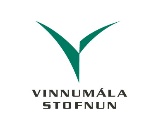 Yfirlýsing vegna reksturs/verktakavinnuÉg undirrituð/-aður, lýsi því hér með yfir að ég mun ekki hefja atvinnurekstur og taka að mér verktakavinnu á meðan ég þigg greiðslur atvinnuleysistrygginga, án undanfarandi tilkynningar til Vinnumálastofnunar. Hafi ég verið með rekstur í Frumkvæði þarf ég að tilkynna um lokun starfssemi til stofnskra@rsk.is. Samkvæmt 35. gr. a, laga nr. 54/2006 um atvinnuleysistryggingar skal sá sem telst tryggður samkvæmt lögunum tilkynna til Vinnumálastofnunar með að minnsta kosti eins dags fyrirvara um upphaf reksturs og hlutastarf í eigin fyrirtæki og tilfallandi vinnu sem hann tekur á þeim tíma er hann fær greiddar atvinnuleysisbætur. Er undirritaðri/uðum kunnugt að samkvæmt XI. kafla laga nr. 54/2006 um atvinnuleysistryggingar kann það að leiða til viðurlaga í formi biðtíma eða niðurfellingu bótaréttar láti atvinnuleitandi hjá líða að tilkynna Vinnumálastofnun um vinnu í eigin fyrirtæki eða tilfallandi vinnu í verktöku eða að atvinnuleit sé hætt vegna eigin atvinnurekstrar. 
Tilkynna skal um verktakavinnu í gegnum mínar síður á vef Vinnumálastofnunnar. Setja þarf afrit af númeruðum reikningi inn á mínar síður undir skila gögnun. Á reikningi þarf að koma fram:  Nafn og kennitala greiðanda og seljanda þjónustuHvenær vinnan var innt af hendi (dagssetningar frá og til) Fyrir hvaða vinnu er greittFjárhæð sem innheimt er fyrir vinnunaDagssetning reiknings Hægt er að afskrá sig atvinnuleysisbótum á mínum síðum vegna eigin atvinnurekstrar. Einnig er hægt að skrá inn hlutastarf í eigin ehf fyrirtæki inn á mínum síðum (lágmark 25% starfshlutfall). Einnig er hægt að hækka starfshlutfall inn á mínum síðum ef starfssemi eykst. 
Þessa yfirlýsingu þurfa þeir að undirrita sem ekki geta skráð sig í 25% starfshlutfall eða meira í eigin ehf fyrirtæki, hætta við að fara í atvinnurekstur við lok þátttöku í frumkvæði, hætta við að fara í Frumkvæði en hafa stofnað fyrirtæki og fara í virka atvinnuleit. Declaration due to business operations/self-employmentI undersigned, hereby declare that I will not commence business operations and self-employment while being paid unemployment benefits without first notifying The Directorate of Labour   If I was operating  a company while participating in Initiative, I will notify the closing of the business to  stofnskra@rsk.is. According to Article 35 a. of Act no. 54/2006 on Unemployment Insurance, persons who are regarded as being insured under this Act are obligated to notify The Directorate of Labour with at least one day’s notice of the commencement of operations or partial employment in their own business operations during periods for which they are paid unemployment benefits. The undersigned is aware that according to. section XI of Act no. 54/2006 on Unemployment Insurance, this may lead to penalties in the form of waiting periods or cancellation of the right to benefits should the jobseeker fail to notify The Directorate of Labor of work in their own company or incidental work as a contractor, or that their job search has ceased due to their own business operations.
All self-employment must be reported via ‘My pages’ on the The Directorate of Labour’s website. It is necessary to upload numbered invoices under „Skila gögnum“. The invoice shall contain the following information: Name and ID of the payer and seller of the service  Date of work (date from and to)  What service was paid for Amount of invoice  Date of invoice   You are able to deregister as unemployed due to working at your own company  via ‘My pages’. There is also the possibility to register  part-time employment at your own company ( minimum 25% employment ratio). You can also change the percentage if the work increases.  
Those who cannot register their part time work at their company, those who will not work at their own business idea after finishing Initiative, and those who cancel their application for Initiative but have registered their company, are required sign this confirmation. Dagssetning og staður/Date and place                                                 Undirskrift og kennitala atvinnuleitanda 	
                                                                                                               Name and ID of job seeker ______________________________________ 			_______________________________________